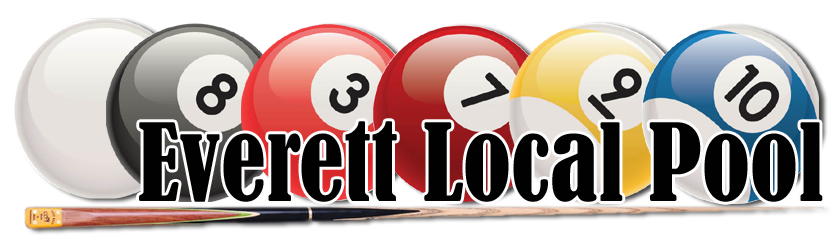 Score Card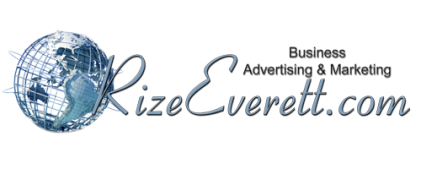 Your Team Name:Date:Opponents Team Name:MatchTeam #Player NameMust WinGame NumberGame NumberGame NumberGame NumberGame NumberGame NumberGame NumberGame NumberGame NumberResultsMatchTeam #Player NameMust Win123456789Results12345Home Team Wins	Visiting Team WinsReport Break and Runs and 8 Balls made on Break for both teams !